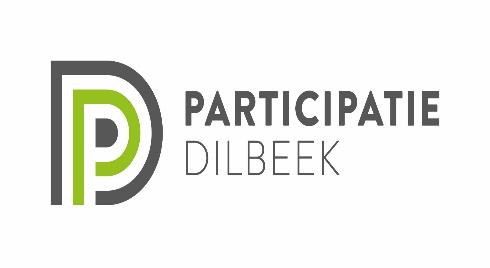 Terugbezorgen aan: Welzijnspunt Nieuwenbos, Bosstraat 84 te 1702 Groot-Bijgaarden Naam : …………………………………………………………………………………………………Rijksregisternummer : …………………………………………………………………….................Straat en huisnummer : ………………………………………………………………….Bus : …...Postnummer : ………………………….Gemeente : ………………………………………………Telefoon : ………………………………Email : …………………………….....@..........................Heb je reeds een participatiepas:  (gelieve aan te kruisen)Ja, je moet geen bewijs van inkomsten voorleggen. Uniek nummer participatiepas: ……………..Neen, u moet een bewijs van inkomsten voorleggen ( zie punt 2 ). Indien je in aanmerking komt voor een financiële tussenkomst voor sociale, culturele en sportieve participatie van het OCMW (Fonds voor participatie en sociale activering), kan je geen aanspraak maken op deze gemeentelijke subsidie. Gelieve je hiervoor te wenden tot het OCMW - Dilbeek. Ik vraag de premie aan voor: (gelieve aan te kruisen)Mijzelf.Een kind ten laste als moeder, vader of voogd (persoon die de kinderbijslag ontvangt).Naam en voornaam……………………………………….Geboortedatum ……………….Naam en voornaam……………………………………….Geboortedatum ……………….Naam en voornaam……………………………………… Geboortedatum ……………….Naam en voornaam……………………………………… Geboortedatum ……………….Naam en voornaam……………………………………… Geboortedatum ……………….Bewijs van gezinsinkomen: (Gezin = één of meerdere personen die officieel op hetzelfde adres gedomicilieerd zijn, al dan niet met familieband.)Ik bewijs mijn gezinsinkomen door één van onderstaande documenten voor te leggen:attest of kopij van de beschikking van toelaatbaarheid van de collectieve schuldenregeling.of attest van de mutualiteit van het recht op verhoogde tegemoetkoming (vroeger OMNIO). Let op! Het klevertje wordt niet meer aanvaard. Je moet een attest van de mutualiteit hebben waarop duidelijk vermeld staat dat je recht hebt op de verhoogde tegemoetkoming.ofkopij van het aanslagbiljet der directe belastingen, inkomsten 2021 – aanslagjaar 2022, waaruit blijkt dat de toegelaten grens niet overschreden wordt. (zie onderstaande kolom) Indien je niet beschikt over het gevraagde aanslagbiljet kan je een attest (duplicaat) aanvragen bij de Controle der directe belastingen.Berekening van het gezinsinkomen via het meest recente aanslagbiljet:*GBI staat voor Gezamenlijk Belastbaar Inkomen van alle gezinsleden via het meest recente aanslagbiljet. Je kan het getal vinden in het aanslagbiljet net boven de titel 'Berekening van de aanslag'.**Ouder dan 14 jaar betekent: geboren in 2010 of vroeger (14 jaar worden in 2024). *** Elk gezinslid met een handicap of invaliditeit wordt als extra persoon ten laste gerekend (zie pag. 3).Indien de inkomenssituatie gewijzigd is sinds het referentiejaar 2022, kan je hier de reden aanduiden: ( ……………………………………………… ). Gelieve het recente jaarinkomen van 2023 bij te voegen.Het rekeninguittreksel toevoegen met de laatste uitbetaling van de kinderbijslag van het jaar waarin de activiteit plaatsvond, indien het een aanvraag betreft voor een kind.De betaling kan gebeuren op mijn rekeningnummer:  BE ……………………………………"Ik verklaar op mijn eer dat ik voldoe aan al de hierboven genoemde voorwaarden en ik machtig het gemeentebestuur bij de administratie der directe belastingen en het OCMW – Dilbeek, de juistheid van deze gegevens na te gaan."“ Privacyverklaring Groep Dilbeek (https://www.dilbeek.be/over-dilbeek/privacyverklaring-groep-dilbeek)Groep Dilbeek houdt zich in alle gevallen aan de toepasselijke wet- en regelgeving, waaronder de Algemene Verordening Gegevensbescherming (AVG), elders ook GDPR genoemd. Bij vragen over deze privacyverklaring kan u steeds contact opnemen via onderstaande contactgegevens:Gemeente Dilbeek, Gemeenteplein 1, 1700 Dilbeek en info@dilbeek.be en 02 451 68 00 ”.Ik ga akkoord met de Privacyverklaring van Groep Dilbeek.Echt verklaard te Dilbeek op ………../……….../………..Handtekening aanvrager(s)  ..................................................TERUGVORDERING MOGELIJKVoor te leggen documenten: Bewijs van gezinsinkomen:attest of kopij van de beschikking van toelaatbaarheid van de collectieve schuldenregeling.of attest van de mutualiteit van het recht op verhoogde tegemoetkoming (vroeger OMNIO). Let op! Het klevertje wordt niet meer aanvaard. Je moet een attest van de mutualiteit hebben waarop duidelijk vermeld staat dat je recht hebt op de verhoogde tegemoetkoming. (of via een opzoeking in de KSZ met de ID-kaart)ofkopij van het aanslagbiljet der directe belastingen, inkomsten 2021 – aanslagjaar 2022, waaruit blijkt dat de toegelaten grens niet overschreden wordt.  (of via een opzoeking in de Myminfin met de ID-kaart + code) Bewijs van invaliditeit voor het gezinslid met een handicap: Voor een kind met een specifieke ondersteuningsbehoefte; een attest van de zorgtoeslag, afgeleverd door de uitbetaler van het groeipakket. Vroeger heette dit de verhoogde kinderbijslag. Je kind heeft recht op deze zorgtoeslag als het minstens 4 punten behaalt in pijler 1 of minstens 6 punten in de drie pijlers samen.  ( Meer info over de medisch-sociale schaal | Groeipakket )			ofEen attest IVT-IT afgeleverd door het Federale Overheidsdienst Sociale Zekerheid, Kruidtuinlaan 50/bus 1 te 1000 Brussel (IVT = Inkomens Vervangende Tegemoetkoming en IT= Integratie Tegemoetkoming )						ofEen attest van arbeidsongeschiktheid afgeleverd door het Rijksinstituut voor ziekte en invaliditeit (Riziv) of mutualiteit.( invaliditeit 66% als arbeidsongeschiktheid langer dan één jaar )Het rekeninguittreksel toevoegen met een recente uitbetaling van de kinderbijslag van het jaar waarin de activiteit plaatsvond, indien het een aanvraag betreft voor een kind.De bewijsstukken van de betaling van de vrijetijdsactiviteiten door bijgevoegd document ‘Attest bestemd voor de aanvraag van een subsidie voor vrijetijdsactiviteiten’ te laten invullen door de organisatie.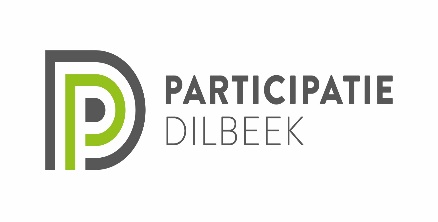 Naam van uw vereniging/organisatie: .......................................................................................Naam van de verantwoordelijke : ................................................................................................Adres : ............................................................................................................................................................................................................................................................................................................Telefoon : ......................................................................................................................................................Verduidelijk de vrijetijdsactiviteit op Dilbeeks grondgebied :..................................................................................................................................................................................................................................................................................................................................................................................................................................................................Naam deelnemer: ......................................................................................................................................................Adres: ......................................................................................................................................................Geboortedatum: ......................................................................................................................................................Heeft deelgenomen aan de volgende activiteit :1) ......................................................................................................................................................De activiteit vond plaats te: ......................................................................................................................................................Periode : ............................................................................(begin- en einddatum vermelden)Kostprijs : ….....…………………………………………………...2) ......................................................................................................................................................De activiteit vond plaats te: .......................................................................................................................................................Periode : ............................................................................(begin- en einddatum vermelden)Kostprijs : ….....…………………………………………………...Handtekening van de verantwoordelijke			Stempel verenigingDatum en plaats :…..../…..../............... te ..........................................Bron: iedereenverdientvakantie.be(gegevens febr. 2024 )Tabel armoededrempel - IedereenverdientvakantieBedrag per gezinslid Aantal gezinsledenBerekening maximum toegelaten gezinsinkomen (GBI*) per JAAR Aanvrager16.392,00 euroX 1 =    16.392,00 euroAantal gezinsleden ouder dan 14 jaar **8.196,00 euroX……………=   ……………………	+Aantal gezinsleden jonger dan 14 jaar4.920,00 euroX……………=   ……………………+Aantal gezinsleden met een handicap of invaliditeit***ouder dan 14 jaar**jonger dan 14 jaar8.196,00 euro4.920,00 euroX……………X……………=   ……………………=   ……………………+TOTAAL =De toegelaten grens die niet overschreden mag worden om in aanmerking te komen voor de participatiepas.=   …………………… (TOTAAL)indien het GBI kleiner is dan dit bedrag is er recht op de P-pasindien het GBI groter is dan dit bedrag is er geen recht op de P-pasEr wordt een subsidie verleend voor welbepaalde kosten :Sociale, culturele en sportieve activiteiten georganiseerd door Dilbeekse verenigingen binnen en buiten Dilbeek. Sociale, culturele en sportieve activiteiten georganiseerd door niet-Dilbeekse verenigingen op het grondgebied van Dilbeek.Volgende kosten komen in aanmerking: lidgeld, inschrijvingsgeld cursussen, stages en kampen, algemene dagprijzen voor wat betreft sociale, culturele en sportieve activiteiten.De kosten voor activiteiten van min-18-jarigen bij de erkende Dilbeekse jeugd- en sportverenigingen komen niet in aanmerking voor deze subsidie. Bij deze verenigingen kan je een rechtstreekse korting verkrijgen met de participatiepas.Meer info vind je op www.dilbeek.be  